See, Think, Wonder – Nomenclature (chemical formula naming) Routine 2Names of Group members: _____________________________________________________________________  hour _____________Look over the table that shows some chemical formulas and their names.  What do you See?  What does it make you Think? (can you find any patterns? Etc).  What does it make you Wonder?See?	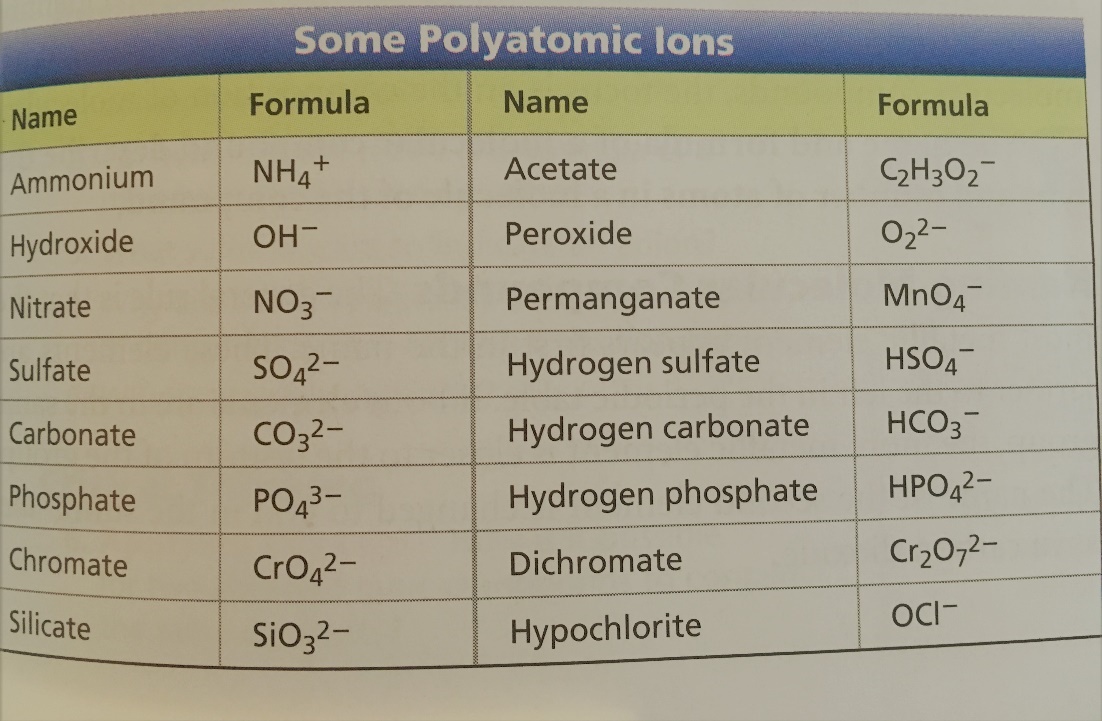 Think?Wonder?See, Think, Wonder – Nomenclature (chemical formula naming) Routine 2Names of Group members: _____________________________________________________________________  hour _____________Use what you “saw” and “thought” to name the compounds below: CaCO3 ________________________________________ PbSO4 _________________________________________ NaOH _________________________________________ KMnO4 ________________________________________ NH4NO3 ________________________________________ H2O2 __________________________________________